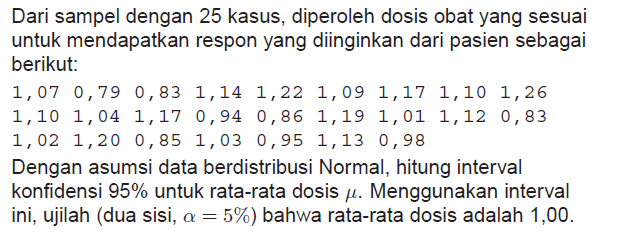 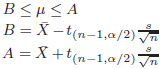 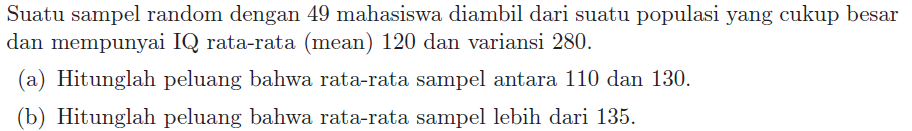 a) b) 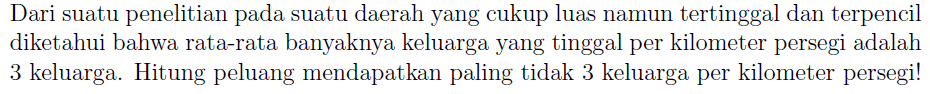 Distribusi Poisson dengan mean=3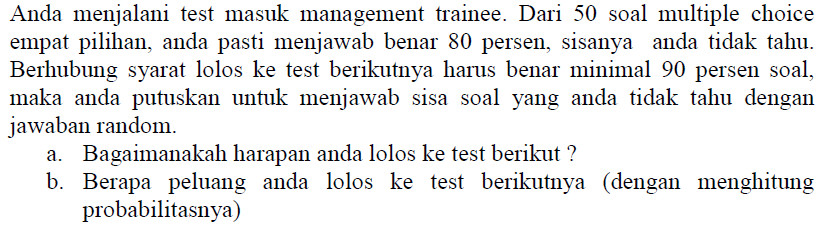 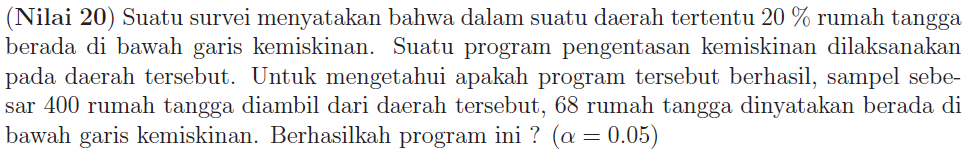 Inferensi proporsiDaerah kritik: Z hit =-1,5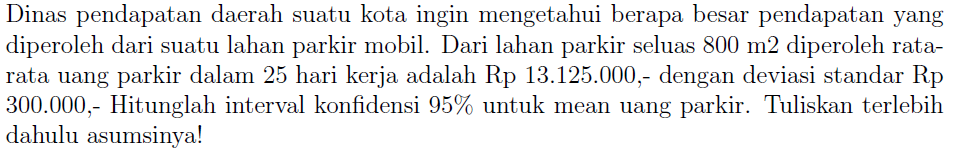 